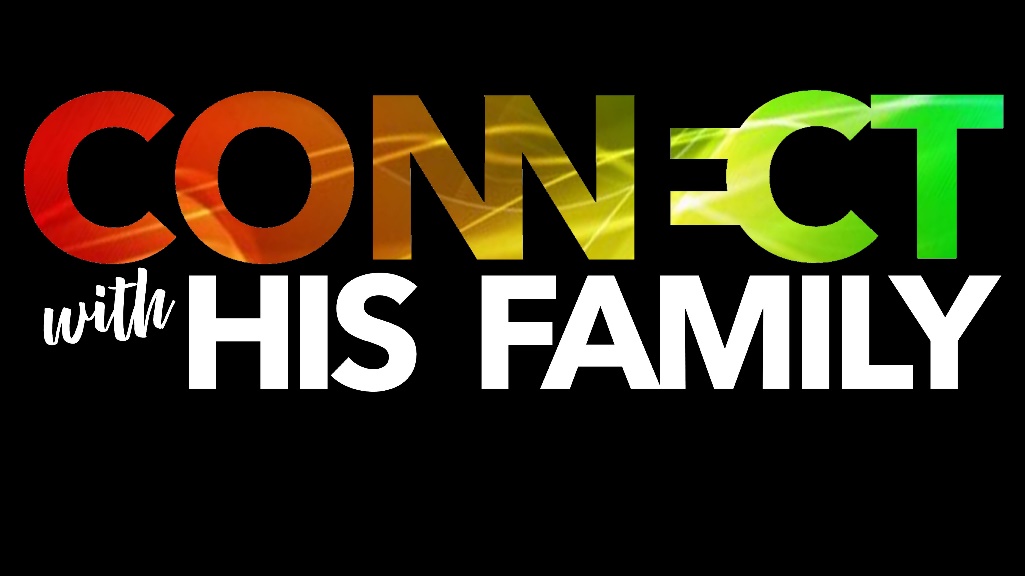 June 12, 2022Pastor Joseph BritainJesus replied and said, “A man was going down from Jerusalem to Jericho, and he encountered robbers, and they stripped him and beat him, and went away leaving him half dead. And by coincidence a priest was going down on that road, and when he saw him, he passed by on the other side. Likewise a Levite also, when he came to the place and saw him, passed by on the other side. But a Samaritan who was on a journey came upon him; and when he saw him, he felt compassion, and came to him and bandaged up his wounds, pouring oil and wine on them; and he put him on his own animal, and brought him to an inn and took care of him. On the next day he took out two denarii and gave them to the innkeeper and said, ‘Take care of him; and whatever more you spend, when I return, I will repay you.’ Which of these three do you think proved to be a neighbor to the man who fell into the robbers’ hands?” And he said, “The one who showed compassion to him.” Then Jesus said to him, “Go and do the same.” - Luke 10:30-37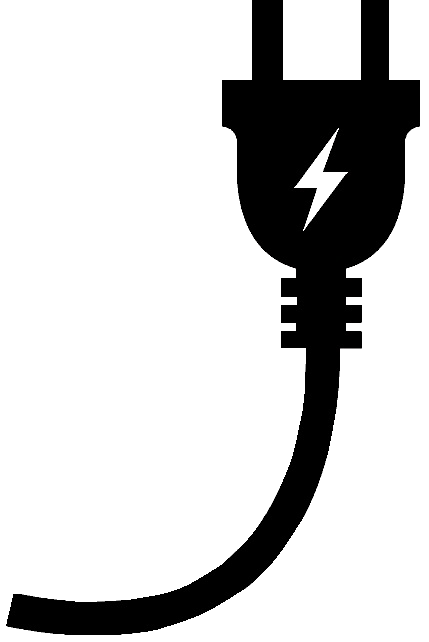 Where do we __________ our lines?Now it came about when Joshua was by Jericho, he raised his eyes and looked, and behold, a man was standing opposite him with his sword drawn in his hand, and Joshua went to him and said to him, “Are you for us or for our enemies?” - Josh 5:13He said, “No” - Josh 5:14aNo such thing as a ___________ SamaritanHow is it that You, though You are a Jew, are asking me for a drink, though I am a Samaritan woman? For Jews do not associate with Samaritans. - John 4:9bOur fathers worshiped on this mountain, and yet you Jews say that in Jerusalem is the place where one must worship. - John 4:20And at this point His disciples came, and they were amazed that He had been speaking with a woman, yet no one said, “What are You seeking?” or, “Why are You speaking with her?” - John 4:27Our __________________ . . . and OUTgroupFor if you love those who love you, what reward do you have? Even the tax collectors, do they not do the same? And if you greet only your brothers and sisters, what more are you doing than others? Even the Gentiles, do they not do the same? - Matt 5:46-47I am more comfortable with those who are like meI'm more inclined to spend time socially with those who are like meI'm more patient with those who are like me I give the benefit of the doubt quicker to those who are like me I express more grace when mistakes are made by those who are like me It's easy to communicate to those who are like me I assume I will get along better with those who are like me I'm more willing to go out of my way to help those who are like me I possess more positive assumptions about those who are like me      I am less comfortable with those who are not like me      I'm less inclined to spend time socially with those who are not like me      I am less patient with those who are not like me      I give the benefit of the doubt slower to those who are not like me      I express less grace when mistakes are made by those who are not like me      It’s more difficult to communicate with those who are not like me      I don't assume that I will get along with those who are not like me      I am less willing to go out of my way to help those who are not like me     I possess less positive assumptions about those who are not like me And behold, a lawyer stood up and put Him to the test, saying, “Teacher, what shall I do to inherit eternal life?” And He said to him, “What is written in the Law? How does it read to you?” And he answered, “You shall love the Lord your God with all your heart, and with all your soul, and with all your strength, and with all your mind; and your neighbor as yourself.” And He said to him, “You have answered correctly; do this and you will live.” But wanting to justify himself, he said to Jesus, “And who is my neighbor?” - Luke 10:25-29“Teacher, which is the great commandment in the Law?” And He said to him, “‘You shall love the Lord your God with all your heart, and with all your soul, and with all your mind.’ This is the great and foremost commandment. The second is like it, ‘You shall love your neighbor as yourself.’” - Matt 22:36-39All scripture is from the New American Standard Bible unless otherwise noted